Вместе против коррупции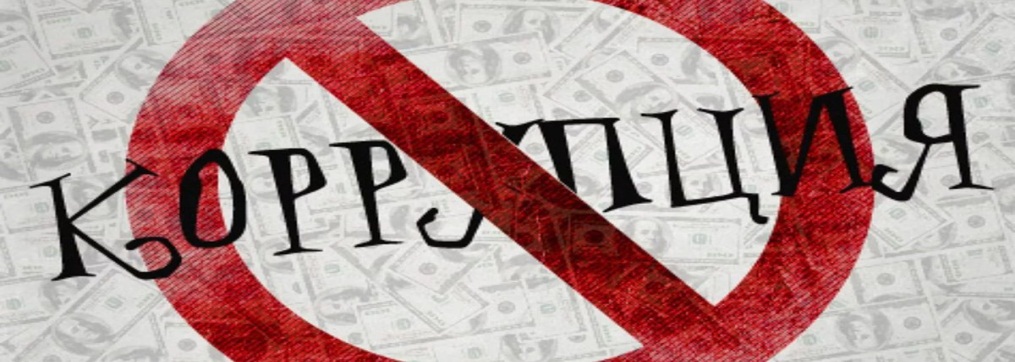 Коррупция «есть корень, из котороговытекает во все времена и при всякихсоблазнах презрение ко всем законам».Томас ГоббсМногие сравнивают 
коррупцию с болячкой. 
У каждой болячки есть свои причины, которые нужно лечить.Каковы же причины коррупции?- Низкая заработная плата государственных служащих- Незнание законов- Желание легкой наживы- Частая сменяемость лиц на различных должностях- Нестабильность в стране- Коррупция как привычка- Низкий уровень жизни населения- Слабая развитость государственных институтов- Безработица- Неразвитость институтов гражданского обществаВ зависимости от сферы деятельности коррупция проявляется в следующих формах:Коррупция в сфере государственного управленияПарламентская коррупцияДеловая коррупцияКоррупция на предприятияхБытовая коррупцияФормы коррупцииВзяткаРастратаМошенничествоВымогательствоФаворитизм - в государственной и общественной жизни страстное покровительство любимцам (фаворитам) и назначение любимцев на высокие должности, несмотря на то, что они не обладают ни способностями, ни знаниями, необходимыми для их службыЗлоупотребление должностными полномочиямиО чем гласит народная мудрость…«Не подмажешь, не поедешь» – вымогательство, взятничество.«Рука руку моет» – групповая запланированная деятельность в подкупе.«Загребать жар чужими руками» – несознательное соучастие в мошенничестве и аферах.«Видит око, да зуб не мед» – безрезультативность действий борьбы с коррупцией.Основные признаки коррупционного действияОбоюдное согласие участников действия.Наличие взаимных обязательств.Получение  определенных выгод и преимуществ обеими сторонами.Принимаемое решение нарушает закон или противоречит  моральным нормам.Сознательное подчинение общих интересов личной выгоде. Обе стороны стремятся скрыть свои действия.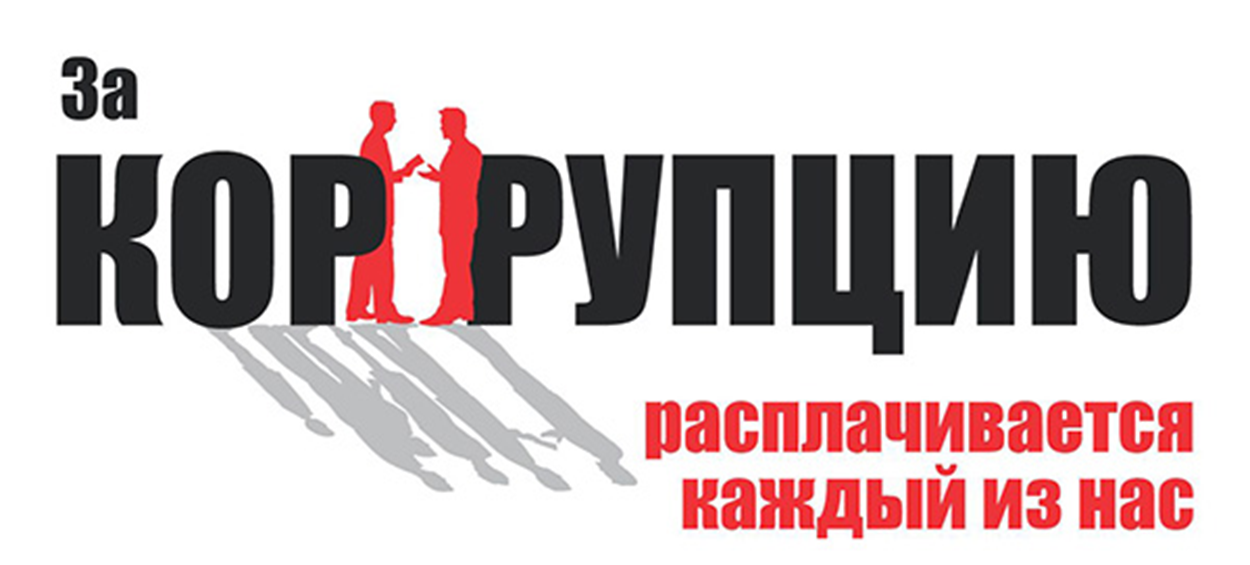 Эффективность борьбы зависит от взаимодействия всех ветвей власти, их ответственности за процесс оздоровления общества. Необходимо быстро реагировать на все виды проявлений коррупционных правонарушений, справедливо давать наказания.